                    ПРИКАЗ                                                              JAKAPУ«___»____2019 г.                                                                                       №______О проведении конкурсного отбора на предоставление субсидий социально ориентированным некоммерческим организациям на реализацию проекта по обеспечению развития системы дополнительного образования детей посредством внедрения механизма персонифицированного финансирования в 2020 годуВ соответствии с Постановлением Главы района (аймака) №1175 от 08.07.2019 года «Об утверждении Порядка предоставления поддержки социально ориентированным некоммерческим организациям на реализацию проекта по обеспечению развития системы дополнительного образования детей посредством внедрения механизма персонифицированного финансирования в муниципальном образовании «Онгудайский район»» и в целях реализации и обеспечения функционирования механизма персонифицированного финансирования дополнительного образования детей, закрепления в качестве уполномоченной организации социально ориентированной некоммерческой организации, приказываю:Провести конкурсный отбор на предоставление субсидии из бюджета муниципального образования «Онгудайский район» социально ориентированной некоммерческой организации на реализацию проекта по обеспечению развития системы дополнительного образования детей посредством внедрения механизма персонифицированного финансирования в 2020 году.Утвердить состав конкурсной комиссии конкурса на предоставление субсидий из бюджета МО «Онгудайский район» ориентированной некоммерческой организации на реализацию проекта по обеспечению развития системы дополнительного образования детей посредством внедрения механизма персонифицированного финансирования в 2020 году (далее - конкурсная комиссия) согласно Приложению 2 к настоящему приказу.Утвердить Положение о конкурсной комиссии согласно Приложению 3 к настоящему приказу.Методисту Тепуковой А.З. в срок до 31 декабря 2019 года обеспечить размещение объявления о проведении конкурса на предоставление субсидий из бюджета МО «Онгудайский район» ориентированной некоммерческой организации на реализацию проекта по обеспечению развития системы дополнительного образования детей посредством внедрения механизма персонифицированного финансирования в 2020 году на официальном сайте отдела образования в информационно-телекоммуникационной сети «Интернет».5.Контроль за исполнением настоящего приказа оставляю за собойИ.В.ТенгерековаНачальник отдела                                                                        Приложение 1                                                                        Утверждено                                                                        Приказом отдела образования                                                                        МО «Онгудайский район»                                                                        От «30» декабря 2019 г. №754ОБЪЯВЛЕНИЕо проведении конкурсного отбора на предоставление субсидий из бюджета МО «Онгудайский район» социально ориентированным некоммерческим организациям на реализацию проекта по обеспечению развития системы дополнительного образования детей посредством внедрения механизма персонифицированногофинансирования в 2020 году1. Общие положенияКонкурсный отбор на предоставление субсидий из бюджета МО «Онгудайский район» социально ориентированным некоммерческим организациям на реализацию проекта по обеспечению развития системы дополнительного образования детей посредством внедрения механизма персонифицированного финансирования в 2020 году (далее - Конкурс, Проект) проводится отделом образования МО «Онгудайский район» (далее - Организатор) в соответствии с Порядком предоставления поддержки социально ориентированным некоммерческим организациям на реализацию проекта по обеспечению развития системы дополнительного образования детей посредством внедрения механизма персонифицированного финансирования в Онгудайском районе» (далее - Порядок), утвержденным постановлением Администрации МО Онгудайский район«» от 08.07.2019 № 1175, в рамках реализации мероприятия «Обеспечение персонифицированного финансирования дополнительного образования детей» муниципальной программы «Развитие образования в муниципальном образовании «Онгудайский район» на 2019 - 2024 гг.».Конкурс является публичным. Участниками Конкурса являются социально ориентированные некоммерческие организации (далее - Организации), подавшие в установленном настоящим объявлением порядке заявки на участие в Конкурсе (далее - Заявки) по форме, установленной Приложением 1 к настоящему объявлению, с приложением документов, предусмотренных пунктом 2.2 настоящего Объявления.2. Требования к содержанию, форме и составу заявки2.1. Условиями Конкурса являются:заявка оформлена в соответствии с приложением 1 к настоящему объявлению;к заявке приложены все необходимые документы, предусмотренные пунктом 2.2 настоящего объявления;организация в соответствии с законодательством Российской Федерации признается социально ориентированной некоммерческой организацией;организация не должна находиться в процессе реорганизации, ликвидации, банкротства;отсутствуют факты неисполнения обязательств перед Организатором;у Организации должна отсутствовать неисполненная обязанность по уплате налогов, сборов, страховых взносов, пеней, штрафов, процентов, подлежащих уплате в соответствии с законодательством Российской Федерации о налогах и сборах;у Организации должна отсутствовать просроченная задолженность по возврату в местный бюджет субсидий, бюджетных инвестиций, предоставленных в том числе в соответствии с иными правовыми актами, и иная просроченная задолженность перед местным бюджетом;целевые показатели Проекта, представленного Организацией, соответствуют параметрам программы персонифицированного финансирования муниципалитета в части номинала сертификатов дополнительного образования, а также числа и структуры сертификатов дополнительного образования.На Конкурс в составе заявки Организации предоставляют следующие документы:выписку из Единого государственного реестра юридических лиц, заверенную в установленном порядке не позднее, чем за один месяц до даты подачи документов;справку, заверенную в установленном порядке, выданную не позднее, чем за один месяц до даты подачи документов налоговым органом об отсутствии просроченной задолженности по уплате налогов и иных обязательных платежей в бюджеты всех уровней бюджетной системы Российской Федерации;справку социально ориентированной некоммерческой организации об отсутствии просроченной задолженности по возврату в бюджет МО «Онгудайский район» субсидий, бюджетных инвестиций и иной просроченной задолженности по состоянию на дату подписания заявки на участие в Конкурсе;гарантийное письмо за подписью руководителя Организации о готовности выполнения функций уполномоченной организации в Онгудайском районе в соответствии с Правилами персонифицированного финансирования.программу (перечень мероприятий) реализации Проекта в 2019 году, включающая целевые показатели реализации Проекта.По результатам Конкурса между Организатором и Организацией, признанной победителем Конкурса, заключается соглашение о предоставлении в 2019 году субсидии из бюджета МО «Онгудайский район» некоммерческой организации в рамках системы персонифицированного финансирования дополнительного образования детей по форме, предусмотренной приложением 3 к настоящему объявлению.Требования к документам, входящим в состав Заявки: а) документы скрепляются печатью Организации (при наличии) и заверяются подписью руководителя Организации;документы должны иметь четкий, читаемый текст без исправлений. Ручная корректировка текста распечатанной заявки не допускается, за исключением исправлений, скрепленных печатью (при наличии) и заверенных подписью руководителя Организации с объяснением причины внесения каждого исправления;в)	документы должны быть прошиты, исключая возможность замены листов заявки без нарушения ее целостности. Все страницы нумеруются по центру верхнего поля;г)	заявка, а также прилагаемые документы, копии документов, подготавливаемые Организацией, должны быть написаны на русском языке. Документы, оригиналы которых выданы Организации третьими лицами на иностранном языке, могут быть представлены при условии, что к ким будет прилагаться перевод на русский язык, заверенный нотариально;д)	сведения, которые содержатся в заявке на участие в Конкурсе, а также прилагаемых документах, должны быть достоверными и не должны допускать двусмысленных толкований;е)	если в документах, входящих в состав заявки, имеются расхождения между обозначением количественных величин, указанных прописью и цифрами, то Конкурсной комиссией принимаются к рассмотрению величины, указанные прописью.3. Порядок, место, дата начала и дата окончания срока подачи заявокДля обеспечения участия Организаций в Конкурсе Организатор осуществляет прием Заявок в период с 09 по 14 января 2020 года.Прием заявок осуществляется по адресу: Республика Алтай, Онгудайский район,с. Онгудай, ул. Советская 78 по рабочим дням с 09 по 14 января  2020 года с 9.00 до 17.00 по часовому поясу нахождения Организатора.Организация подает Заявку в письменной форме в запечатанном конверте. Конверт должен быть запечатан способом, исключающим возможность его вскрытия без нарушения целостности. Если конверт с Заявкой опечатан и маркирован с нарушением требований настоящего пункта, Организатор не несет ответственности перед Организацией в случае утраты документов Заявки.Конверт должен быть опечатан печатью Организации (при наличии) с пометкой «На конкурс Отделу образования МО «Онгудайский район». Заявка на участие в Конкурсе на право получения поддержки организациям на реализацию проекта по обеспечению развития системы дополнительного образования детей посредством внедрения механизма персонифицированного финансирования в 2020 году». Организация вправе не указывать на конверте свое наименование и почтовый адрес.Одна Организация вправе подать только одну Заявку.Ответственность за своевременное поступление Организатору заявки на Конкурс несет Организация, направившая Заявку.Конверты с Заявками и прилагаемыми документами на участие Конкурсе, поступившие Организатору после даты и времени окончания подачи конвертов с заявками на участие в Конкурсе, признаются поступившими с опозданием и подлежат возврату Организациям.Организация вправе отозвать свою заявку в любое время до 12.00 часов 14 января 2020 года по часовому поясу нахождения Организатора. Письменное уведомление об отзыве заявки направляется Организацией в адрес Организатора официальным письмом с указанием регистрационного номера заявки, если он известен участнику Конкурса.Уведомление должно быть скреплено печатью Организации (при наличии) и подписано руководителем Организации, либо лицом, уполномоченным осуществлять действия от имени Организации (по доверенности). Если уведомление об отзыве заявки подано с нарушением установленных требований, заявка считается не отозванной и подлежит участию в Конкурсе.Дата и время вскрытия конвертов с Заявками и прилагаемыми документами на участие в Конкурсе: 14 января 2020 года, 13:00 по часовому поясу нахождения Организатора.4. Порядок, место, дата и время рассмотрения заявокМесто вскрытия конвертов с Заявками и прилагаемыми документами на участие в Конкурсе: Республика Алтай, Онгудайский район,с. Онгудай, ул. Советская 78Организации, представившие конверты с Заявками и прилагаемыми документами на участие в Конкурсе вправе присутствовать на вскрытии конвертов, в случае если они известят об этом Организатора не позднее 14 января 2020 года до 12.00 по часовому поясу нахождения Организатора в письменной форме. Соответствующее извещение должно содержать фамилию, имя, отчество и должность лица, уполномоченного присутствовать на вскрытии конвертов от имени Организации Протокол вскрытия конвертов публикуется на официальном сайте Администрации МО «Онгудайский район» в информационно-телекоммуникационной сети «Интернет» не позднее 16 часов по местному времени 14 января 2020 года.В протоколе вскрытия конвертов указывается:а)	наименование и организатор конкурса;б)	дата заседания конкурсной комиссии;в)	присутствующие члены комиссии;г)	наименование Организаций, представивших заявки, их местонахождение;д)	наличие/отсутствие в каждой заявке документов, предусмотренных настоящим Объявлением;е)	наименование Организаций, заявки которых не были допущены к участию в Конкурсе, с указанием причины;ж)	перечень заявок, допущенных до участия в Конкурсе.5. Порядок определения победителя КонкурсаЗаявки, допущенные до участия в Конкурсе, рассматриваются Конкурсной комиссией в срок не более 1 рабочего дня со дня вскрытия конвертов.Представленные на Конкурс Заявки рассматриваются Конкурсной комиссией на предмет соответствия условий, указанных в Порядке, с учетом критериев, указанных в Порядке.По результатам рассмотрения Заявок Конкурсная комиссия определяет единственного победителя Конкурса, набравшего по результатам оценки заявки конкурсной комиссией наибольшее число баллов по критериям оценки заявки, указанным в Приложении 2 к настоящему Объявлению. В случае если наибольшее число баллов по результатам оценки заявок наберут несколько Организаций, конкурсная комиссия вправе определить победителя Конкурса из числа указанных Организаций посредством тайного голосования простым большинством голосов.Если на Конкурс подаст заявку единственная Организация, то комиссия после рассмотрения заявки вправе объявить Конкурс состоявшимся.Протокол рассмотрения Заявок, включающий информацию о победителе Конкурса, подлежит опубликованию на официальном сайте отдела образования МО «Онгудайский район» в информационно-телекоммуникационной сети «Интернет» на следующий день после рассмотрения Заявок Конкурсной комиссией.                                                                                                                            Приложение 2                                                                                                                             УТВЕРЖДЕНО Приказом отдела образования      МО «Онгудайский район»       от «30» декабря 2019 года № 754Состав конкурсной комиссииОтдел образования МО «Онгудайский район» по проведению конкурсного отбора на предоставление субсидий из бюджета района социально ориентированным некоммерческим организациям на реализацию проекта по обеспечению развития системы дополнительного образования детей посредством внедрения механизма персонифицированного финансирования в 2020 годуНачальник отдела образования И.В.Тенгерекова - председатель комиссииметодист МБУ ДО «Онгудайский ЦДТ» Ч.П.Баранчикова – секретарьЧлены комиссии:Юрист отдела образования А.С.ЧадинаДиректор МБУ ДО «Онгудайский ЦДТ» О.Б.АнатпаеваДиректор МАУ ДО «ДЮСШ им.Н.В.Кулачева» С.Н.Черепанов                                                                                                                             Приложение 3                                                                                                                             УТВЕРЖДЕНО Приказом отдела образования      МО «Онгудайский район»       от «30» декабря 2019 года № 754Положение о конкурсной комиссииОтдела образования МО «Онгудайский район» по проведению конкурсного отбора на предоставление субсидий из бюджета МО «Онгудайский район» социально ориентированным некоммерческим организациям на реализацию проекта по обеспечению развития системы дополнительного образования детей посредством внедрения механизма персонифицированного финансирования в 2020 годуКонкурсная комиссия осуществляет рассмотрение заявок, предоставленных социально ориентированными некоммерческими организациями (далее - Участники) в рамках Конкурса с целью отбора получателя поддержки на реализацию проекта по обеспечению развития системы дополнительного образования детей посредством внедрения механизма персонифицированного финансирования в 2020 году.Конкурсная комиссия включает нечетное число членов, включая одного председателя конкурсной комиссии и одного секретаря конкурсной комиссии.Заседание конкурсной комиссии считается правомочным в случае, если в нем принимает участие не менее половины членов конкурсной комиссии.4.	Субсидия предоставляется Участнику - победителю конкурса, набравшему по результатам оценки заявки конкурсной комиссией наибольшее число баллов по критериям оценки заявки, указанным в Приложении 2 к объявлению о проведении конкурса. В случае если наибольшее число баллов по результатам оценки заявок наберут несколько Участников, конкурсная комиссия вправе определить победителя конкурса из числа указанных Участников посредством тайного голосования простым большинством голосов.5.	Решение конкурсной комиссии оформляется протоколом, который подписывается всеми присутствовавшими при его принятии членами комиссии.				                           Приложение 1                                                                   к объявлению о проведении конкурсаЗаявка на участие в КонкурсеДостоверность  информации, представленной в заявке и приложенных к ней документов на участие в Конкурсе на предоставление субсидий из бюджета МО «Онгудайский район» социально ориентированным некоммерческим организациям на реализацию проекта по обеспечению развития системы дополнительного образования детей посредством внедрения механизма персонифицированного финансирования в 2020 году, подтверждаю.С условиями Конкурса и предоставления субсидий ознакомлены и согласны.Руководитель ________________   ______________________ "__" ______________ 20__ г.                                (подпись)             		                    (ф.и.о.)                                                         М. П.Образец текста гарантийного письмао готовности выполнения функций муниципальной уполномоченной организации в соответствии с Правилами персонифицированного финансирования_______наименование организации________ уведомляет Вас о готовности выполнения функций уполномоченной организации в соответствии с Правилами персонифицированного финансирования дополнительного образования детей в рамках реализации Проекта в соответствии с положениями, изложенными в Заявке.Руководитель ____________   ______________________ "__" ________ 20__ г.                (подпись)                   (ф.и.о.          М. П.                                                                                Приложение 2                                                                                 к объявлению о проведении                                                                                конкурсаКРИТЕРИИоценки заявок, предоставляемых социально-ориентированными некоммерческими организациями в целях участия в конкурсе на получение поддержки реализации проекта по обеспечению развития системы дополнительного образования детей посредством внедрения механизма персонифицированного финансированияМуниципальное образование«Онгудайский район»Администрация района (аймака)Отдел образования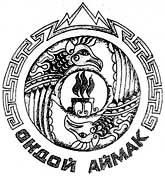 Муниципал тозолмо«Ондой аймак»Муниципал тозолмонин администрациязыУреду болуги1. Общая информация об Организации - участнике Конкурса1. Общая информация об Организации - участнике Конкурса1. Общая информация об Организации - участнике Конкурса1. Общая информация об Организации - участнике Конкурса1. Общая информация об Организации - участнике КонкурсаПолное наименование Организации Полное наименование Организации (в соответствии со свидетельством о внесении записи в Единый государственный реестр юридических лиц)(в соответствии со свидетельством о внесении записи в Единый государственный реестр юридических лиц)(в соответствии со свидетельством о внесении записи в Единый государственный реестр юридических лиц)Организационно-правовая форма ОрганизацииОрганизационно-правовая форма ОрганизацииОсновной государственныйрегистрационный номер Организации (ОГРН)Основной государственныйрегистрационный номер Организации (ОГРН)Код по общероссийскому классификатору предприятий и организаций (ОКПО)Код по общероссийскому классификатору предприятий и организаций (ОКПО)Код(ы) по Общероссийскомуклассификатору внешнеэкономическойдеятельности (ОКВЭД)Код(ы) по Общероссийскомуклассификатору внешнеэкономическойдеятельности (ОКВЭД)Индивидуальный номер налогоплательщика (ИНН)Индивидуальный номер налогоплательщика (ИНН)Код причины постановки на учет (КПП)Код причины постановки на учет (КПП)Банковские реквизиты:Банковские реквизиты:Банковские реквизиты:Банковские реквизиты:Банковские реквизиты:Номер расчетного счетаНомер расчетного счетаНаименование банкаНаименование банкаБанковский идентификационный код (БИК)Банковский идентификационный код (БИК)ИНН банкаИНН банкаКПП банкаКПП банкаНомер корреспондентского счета банкаНомер корреспондентского счета банка2. Контактная информация Организации – участника Конкурса2. Контактная информация Организации – участника Конкурса2. Контактная информация Организации – участника Конкурса2. Контактная информация Организации – участника Конкурса2. Контактная информация Организации – участника КонкурсаЮридический адрес ОрганизацииЮридический адрес ОрганизацииПочтовый адрес ОрганизацииПочтовый адрес ОрганизацииТелефонТелефонСайт в сети «Интернет»Сайт в сети «Интернет»Адрес электронной почтыАдрес электронной почтыРуководитель Организации Руководитель Организации (Ф.И.О., должность руководителя организации в соответствии с учредительными документами)(Ф.И.О., должность руководителя организации в соответствии с учредительными документами)(Ф.И.О., должность руководителя организации в соответствии с учредительными документами)3. Преимущества Организации в качестве уполномоченной организации3. Преимущества Организации в качестве уполномоченной организации3. Преимущества Организации в качестве уполномоченной организации3. Преимущества Организации в качестве уполномоченной организации3. Преимущества Организации в качестве уполномоченной организацииОписание опыта деятельности Организации Описание опыта деятельности Организации (не более 1 500 знаков)(не более 1 500 знаков)(не более 1 500 знаков)Кадровые ресурсы (в том числе сведения о наличии собственной бухгалтерии)Кадровые ресурсы (в том числе сведения о наличии собственной бухгалтерии)(не более 1 000 знаков)(не более 1 000 знаков)(не более 1 000 знаков)Материально-технические ресурсы для реализации ПроектаМатериально-технические ресурсы для реализации Проекта(не более 1 000 знаков)(не более 1 000 знаков)(не более 1 000 знаков)4. Презентация Проекта4. Презентация Проекта4. Презентация Проекта4. Презентация Проекта4. Презентация ПроектаОписание проекта(не более 1 500 знаков)(не более 1 500 знаков)(не более 1 500 знаков)(не более 1 500 знаков)План мероприятий по реализации Проекта:План мероприятий по реализации Проекта:План мероприятий по реализации Проекта:План мероприятий по реализации Проекта:План мероприятий по реализации Проекта:Целевые показатели Проекта: Целевые показатели Проекта: Целевые показатели Проекта: Целевые показатели Проекта: Целевые показатели Проекта: Категория детей, которым предоставляются сертификаты дополнительного образованияКатегория детей, которым предоставляются сертификаты дополнительного образованияКатегория детей, которым предоставляются сертификаты дополнительного образованияКатегория детей, которым предоставляются сертификаты дополнительного образованияДети в возрасте от 5 до 18 летЧисло сертификатов дополнительного образования, обеспечиваемых за счет средств бюджета МО «Онгудайский район» на период действия программы персонифицированного финансирования (не более), ед.Число сертификатов дополнительного образования, обеспечиваемых за счет средств бюджета МО «Онгудайский район» на период действия программы персонифицированного финансирования (не более), ед.Число сертификатов дополнительного образования, обеспечиваемых за счет средств бюджета МО «Онгудайский район» на период действия программы персонифицированного финансирования (не более), ед.Число сертификатов дополнительного образования, обеспечиваемых за счет средств бюджета МО «Онгудайский район» на период действия программы персонифицированного финансирования (не более), ед.868Номинал сертификата персонифицированного финансирования, установленный для соответствующей категории детей, тыс. рублей:Номинал сертификата персонифицированного финансирования, установленный для соответствующей категории детей, тыс. рублей:Номинал сертификата персонифицированного финансирования, установленный для соответствующей категории детей, тыс. рублей:Номинал сертификата персонифицированного финансирования, установленный для соответствующей категории детей, тыс. рублей:10800Объем обеспечения сертификатов дополнительного образования в период действия программы персонифицированного финансирования, тыс. рублейОбъем обеспечения сертификатов дополнительного образования в период действия программы персонифицированного финансирования, тыс. рублейОбъем обеспечения сертификатов дополнительного образования в период действия программы персонифицированного финансирования, тыс. рублейОбъем обеспечения сертификатов дополнительного образования в период действия программы персонифицированного финансирования, тыс. рублей9374400,005. Финансовый план5. Финансовый план5. Финансовый план5. Финансовый план5. Финансовый планНаправление затратНаправление затратНаправление затратНаправление затратСумма, рублей6. К заявке прилагаются следующие документы:6. К заявке прилагаются следующие документы:6. К заявке прилагаются следующие документы:6. К заявке прилагаются следующие документы:6. К заявке прилагаются следующие документы:1. …2. …3. …4. …5. …1. …2. …3. …4. …5. …1. …2. …3. …4. …5. …1. …2. …3. …4. …5. …1. …2. …3. …4. …5. …№ п/пНаименование критерияПорядок оценки критерия и соответствующее ему количество баллов1Проработанность Проекта и соответствие его показателям Программе персонифицированного финансирования; Проект признается соответствующим Программе персонифицированного финансирования, мероприятия Проекта взаимоувязаны с задачами внедрения механизма персонифицированного финансирования (5 баллов);Проект признается соответствующим Программе персонифицированного финансирования, мероприятия Проекта расходятся с задачами внедрения механизма персонифицированного финансирования (3 балла);Целевые показатели проекта не соответствуют Программе персонифицированного финансирования (0 баллов).2Кадровый потенциал ОрганизацииОрганизация имеет в штате лиц, обеспечивающих юридическое (юристов) и финансовое (бухгалтеров) сопровождение деятельности (2 балла);Организация имеет возможность привлечения лиц, обеспечивающих юридическое (юристов) и финансовое (бухгалтеров) сопровождение деятельности, либо у Организации заключены договоры о приобретении соответствующих услуг (1 балл);Возможности организации привлечения лиц, обеспечивающих юридическое (юристов) и финансовое (бухгалтеров) сопровождение деятельности, не подтверждены (0 баллов).3Ресурсный потенциал ОрганизацииОрганизация имеет необходимую для реализации Проекта оргтехнику, включая аттестованные для работы с персональными данными рабочие компьютерные места (2 балла);Организация имеет необходимую для реализации Проекта оргтехнику, без наличия аттестованных для работы с персональными данными рабочие компьютерных мест (1 балл);Наличие у Организации необходимой оргтехники не подтверждено (0 баллов).4Опыт участия Организации в организации и проведении мероприятий, направленных на работу с несовершеннолетними детьми и их родителями на территории Республики Алтай;от 10 и более мероприятий (3 балла);от 5 до 10 мероприятий (2 балла);от 2 до 5 мероприятий (1 балл);менее 2 мероприятий (0 баллов).